School Zone Extension Withdrawal FormSTATE OF DEPARTMENT OF TRANSPORTATION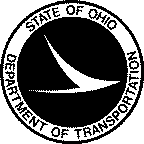 WITHDRAWAL OF APPROVEDSCHOOL ZONE EXTENSIONSDistrict: ____	School Zone No.: __________	Name of Street: _____________________________Municipality: __________________________	County: ____________________________________State Route No.: _________________	Name of School: ____________________________Under Authority of Section 4511.21(B)(1)(c) and (d) of the Ohio Revised Code, the following described School Zone Extension(s) approved by the Director of Transportation on ______________________, has been determined, on the basis of a traffic and engineering investigation, to be unreasonable and approval of the same is hereby withdrawn.LOCATION OF SCHOOL ZONE DISTANCESSigns relating to the School Zone Extension shall be immediately removed.Date: ____________________________           	_______________________________________Director of TransportationImmediately after removal or relocation of School Zone signs, return the attached copy of this School Zone Extension Withdrawal form to the ODOT District Deputy Director or his designee, with the following certification properly executed.I hereby certify that appropriate signs, giving notice of the above School Zone Extension were removedon ___________________________	Signed ____________________________________________Title __________________________________________________FromTo